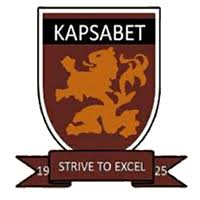 BUSINESS STUDIESMARKING SCHEMETRIAL 2, 2019FORM FOUR PAPER 1-       Increase in customers incomeIncrease in populationPolitical stability Favourable climatic conditionsLack of competition Any other relevant 4 x 1=4mks– Where market is concentrated in e area/localized.Where the product is of technical natureWhere the product is of high valueWhere the product is perishableWhere the producer has high own retail outletIf the goods are produced as per customer’s specification If the producer requires immediate feed back When the consumer can but in bulk.Any other relevant 4 x 1=4mks– Very high prices for products Hoarding of products False advertisementHarmful productsBreach of contractInferior quality goods Any other relevant 4 x 1=4mksi) Current ratio =  =  = 1:1ii) Gross profit mark up =Gross profits = Sales x margin = 				= sh 400,000Cost of sales = sales – Gross profit = 2,000-400,000 = 1,600,000Mark up = or ¼iii) Rate of stock turn over = Average stock = =  = 150,000Rate of stock turnover = = 10.67 times iv) Capital employed = Fixed Assets + Current Asset = 5,000,000 + 650,000= 5,650,000– Incase of overcharge in invoice If goods have been returned If one was charged for goods not supplied.If cost of empty containers was included in the invoiceIf merited discount has not been deducted for the invoice Any other relevant 4 x 1=4mksQde = 4P + 50Qse = 8P + 30Qde = Qse4P + 50 = 8P + 3050-30 = 8P -4P=P=5q = 8P + 30Q = 8 (5) + 30= 40+ 30Q = 70– Poor location of the business 							(4mks)Stiff competition from other retailersInadequate finances to meet the obligation of the businessKendi’s lack of commitment to the business InsecurityImproper management practices Poor customer relationsInappropriate pricing practices Political instability/warsLack of market /low demand Any other relevant 4 x 1=4mksa) Bonded warehouse b) Pubic warehouse c) Wholesaler d) Manufacturer’s – Bulky goods									 (4mks)Perishable goods /DurabilityFlammable /inflammableFragileExpensive/value of goodsHeavy– If resources are not scarce							(4mks)If wants are not complimentary If want s are not habitual If wants are not competitiveIf wants are not recurrentIf wants don’t very in urgency and intensity NB: A candidate must use circumstantial words such as if, when, where and incase to earn a mark.– It enables one to acquire knowledge and skills to start and run a business. (4mks)It equips on with basic economic conceptsIt enables one to understand and appreciate the importance of business activities in the societyMakes the members of society to appreciate the need for business management practices.Assist individuals to acquire self discipline and positive attitude towards work.Equips individuals with abilities to promote co-operation in society than trade. Any other relevant 4 x 1=4mksa) Purchases journal								(4mks)b) Cash payment journal c) Return inwards/sales returns journal d) Sales journala) Private/general ledger 							(4mks)b) Sales/debtors ledgerc) Purchases/creditors/bought ledgerd) Cash book– Easy supervision of workers							(4mks)Construction cost is low because partitions are fewEasy location of workersStaff movement is minimized thus saving time used in passing information Office equipment and machinery are not misused due to close supervision of workers.Promotes teamwork among employees Maintenance cost lowFloor space is savedIt is cheap to decorate Any other relevant 4 x 1=4mksCompensation = 						(4mks)= sh 500,000Reason: He had under insured – Divisibility 									(4mks)Scarcity Malleability Acceptability Durability Portability Recognisability Any other relevant 4 x 1=4mks– Salary 										(4mks)Interest Rents/rates /loyalties Profit – Increased dependency ratio on the young who may not yet fit in the job market.											(4mks)The labour supply in the market will be low as many young people may not have attained working age.Move resources are used to feed the young and less is available for savings and investment.Most expenditure is diverted to providing goods and services for the young and other vital sectors are neglectedMany young people being released on the job market may create unemployment. Young people particularly if they are idle tend to engage in social evils such as crime.Any other relevant 4 x 1=4mks– Perfect knowledge of the market by both the buyer and the seller.	 (4mks)Homogeneous product No government intervention Factors of production have perfect mobility Free entry and exit of the players in the market.Any other relevant 4 x 1=4mks– Horizontal communication 							(4mks)Upward vertical communicationDownward diagonal communicationUpward diagonal communicateona) Increaseb) Decrease c) No effect d) Decrease– Household spend all their income in buying the goods and services from the firm and none is saved.								(4mks)The firms sell all their goods to the households.There is no government intervention in the circular flow.There is no leakage or withdrawals from the closed economy.The firms spend all income renewed on production of goods and services.The firms spend all income on production of goods and services. 					WANJI TRADERS BALANCE SHEETAS AT 31ST DECEMBER 2008										8x½=4mks– To reduce the number of entries made into the general ledger 		(4mks)To easily oral cash balances/show cash balances at a glance.To enhance specialization in book keeping by allocating different ledgers to different workers.To easily monitor cash inflow (receipts)To show the sources of funds into the business To show the expenditure in the businessTo easily monitor the cash outflow (payment)To show discount allowed to the debtorTo show discount received from creditors – Cost of the method								 (4mks)Geographical area to be covered /extent of the market/distance to be covered.Target group/type of consumers/nature of the market segrement Speed of the medium /urgency of the message/time Nature /type of the productIntended impression/impactMethods used by competitorsAny other relevant 4 x 1=4mksSh Machinery 450,000Stock 60,000Debtor 120,000Bank 180,000Cash 70,000880,000ShCapital 550,0005 year loan 270,000Creditor 60,000880,000